Бланк заданий познавательной Всероссийской викторины для учащихся начальной школы"ПО СКАЗКАМ И МУЛЬТФИЛЬМАМ"Посвящается 2016 году - году Российского кино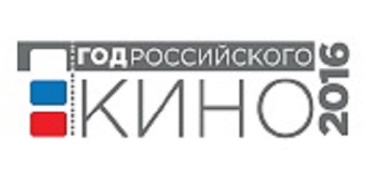 1. Распечатайте (размножьте) бланк с заданиями по количеству участников.2. Заполните анкетные данные.3. Ознакомьтесь с вопросами.4. Впишите правильные ответы.Анкетные данные:Фамилия, имя участника:______________________________________________________________1. Кто из героев любит произносить : «Ребята, давайте жить дружно!»? ____________________________________________________________________2. Что подарила Сова ослику на день рождения? ____________________________________________________________________3. В каком городе живут неразлучные друзья-музыканты:  Собака и Трубадур? ____________________________________________________________________4. Кто автор строчек: «Торопыжка был голодный, проглотил утюг холодный?» ___________________________________________________________________5.В каком мультфильме лесной зверь исполнял роль Деда Мороза?____________________________________________________________________6. У кого был в гостях Винни - Пух и Пятачок ранним утром ? ____________________________________________________________________7. Где жил Чебурашка? ____________________________________________________________________8.Популярный американский герой мультфильма. _____________________________________________________________________9.Что говорили два мышонка в конце серии коту Леопольду? ______________________________________________________________________10. Как любил есть бутерброды Кот Матроскин ?_____________________________________________________________________11. Как звали наставника Домовенка Кузьмы?_____________________________________________________________________12. Какое «страшное чудище» увидел крошка Енот в озере? _____________________________________________________________________13.Куда отправился Айболит по телеграмме? _____________________________________________________________________14.Что подарил Винни-Пух ослику на день рождения? _____________________________________________________________________15. Как звали оригинальную старушку, любившую крыс? _______________________________________________________________________16. Кого называл Малыш домомучительницей? ________________________________________________________________________17. Как дразнили рыжего мальчика? ________________________________________________________________________18. От кого пришла эта телеграмма «Лиса заняла мой домик, а меня выгнала»?________________________________________________________________________19. Какое лекарство и зачем прописал Доктор Леопольду? ________________________________________________________________________20. Какие лекарства спасли Карлсона от самых страшных болезней?________________________________________________________________________Количество набранных баллов______(1 верный ответ = 1 балл, всего  20 баллов)Место ____________________Внимание! Баллы подсчитывает и  определяет место педагог (воспитатель)-организатор!20-16  баллов - 1 место15-11  баллов - 2 место  10-5 балла - 3 местоменее 5-ти  баллов - дипломантБланк с ответами на вопросы на сайт не отправляется.Ответы: 1. (Кот Леопольд)2. (Шнурок-хвост)3. (В г. Бремен)4. (Незнайка)5.(Волк. «Ну, погоди!»)6. (У кролика)7. (В телефонной будке)8. (Микки Маус)9. (Прости нас, Леопольд!)10. (Колбасой вниз)11. (Нафаня)12. (Свое отражение)13. (В Африку)14. (Горшок без меда)15. (Шапокляк)16. (Фракенбок)17. (Рыжий, рыжий, конопатый,  убил дедушку лопатой…)18. (От зайца)19. (Озверин, чтобы уметь постоять за себя)20. (Варенье, торт, плюшка)